Доступность для маломобильных групп населения
Имеется парковка для автотранспорта граждан с инвалидностью.  
При входе в здание имеется кнопка вызова персонала. Вывеска дублирована шрифтом Брайля.
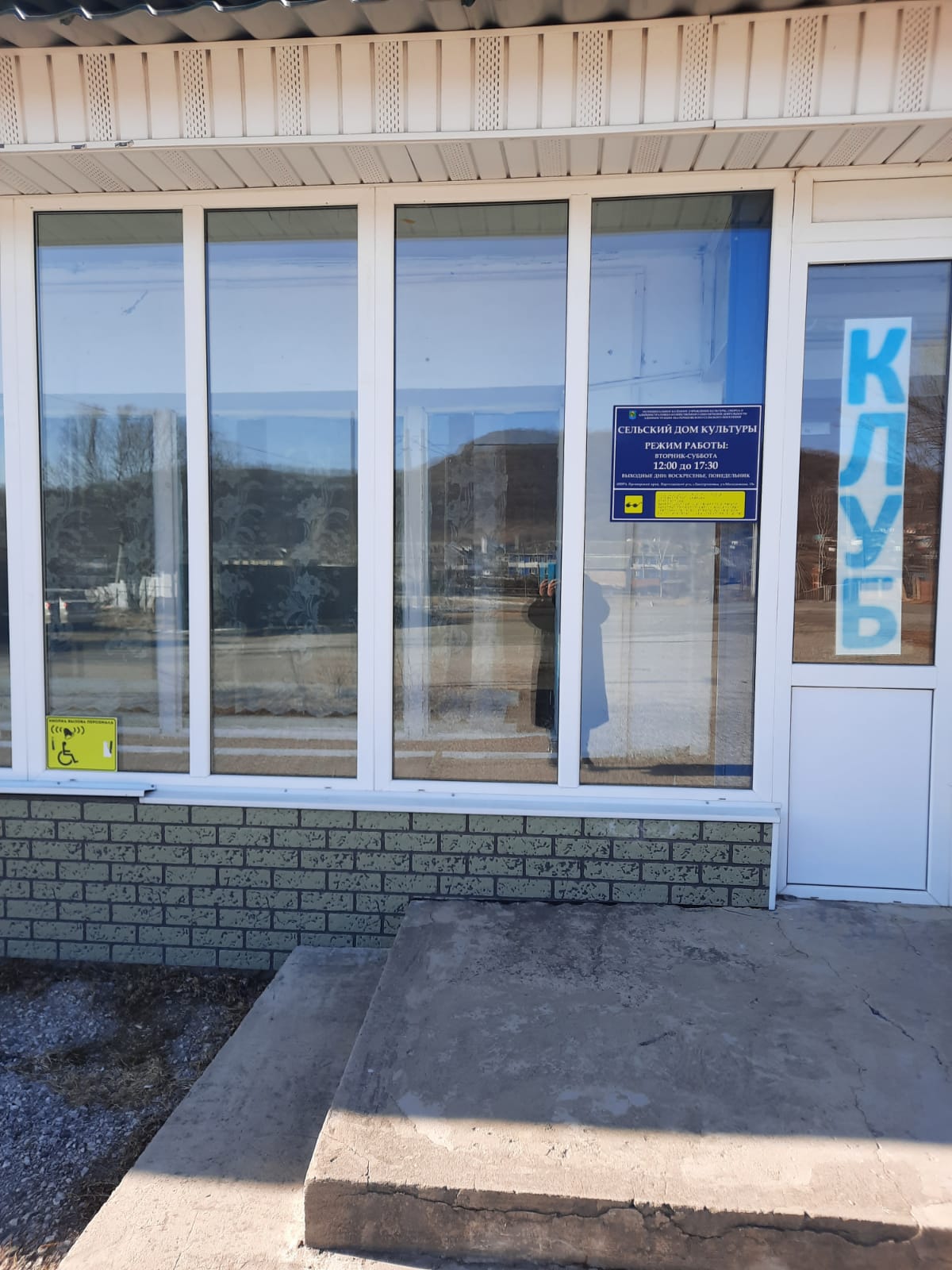 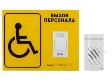 Муниципальное казенное учреждение культуры, спорта и административно – хозяйственного обеспечения деятельности администрации Екатериновского сельского поселенияСельский дом культуры с. ЕкатериновкаМуниципальное казенное учреждение культуры, спорта и административно – хозяйственного обеспечения деятельности администрации Екатериновского сельского поселенияСельский дом культуры с. ЕкатериновкаАдрес:с. Екатериновка, ул. Молодежная, д. 13аОстановки транспорта:Автобусная остановка (250 м от здания до остановки) Автобусы:№ 120